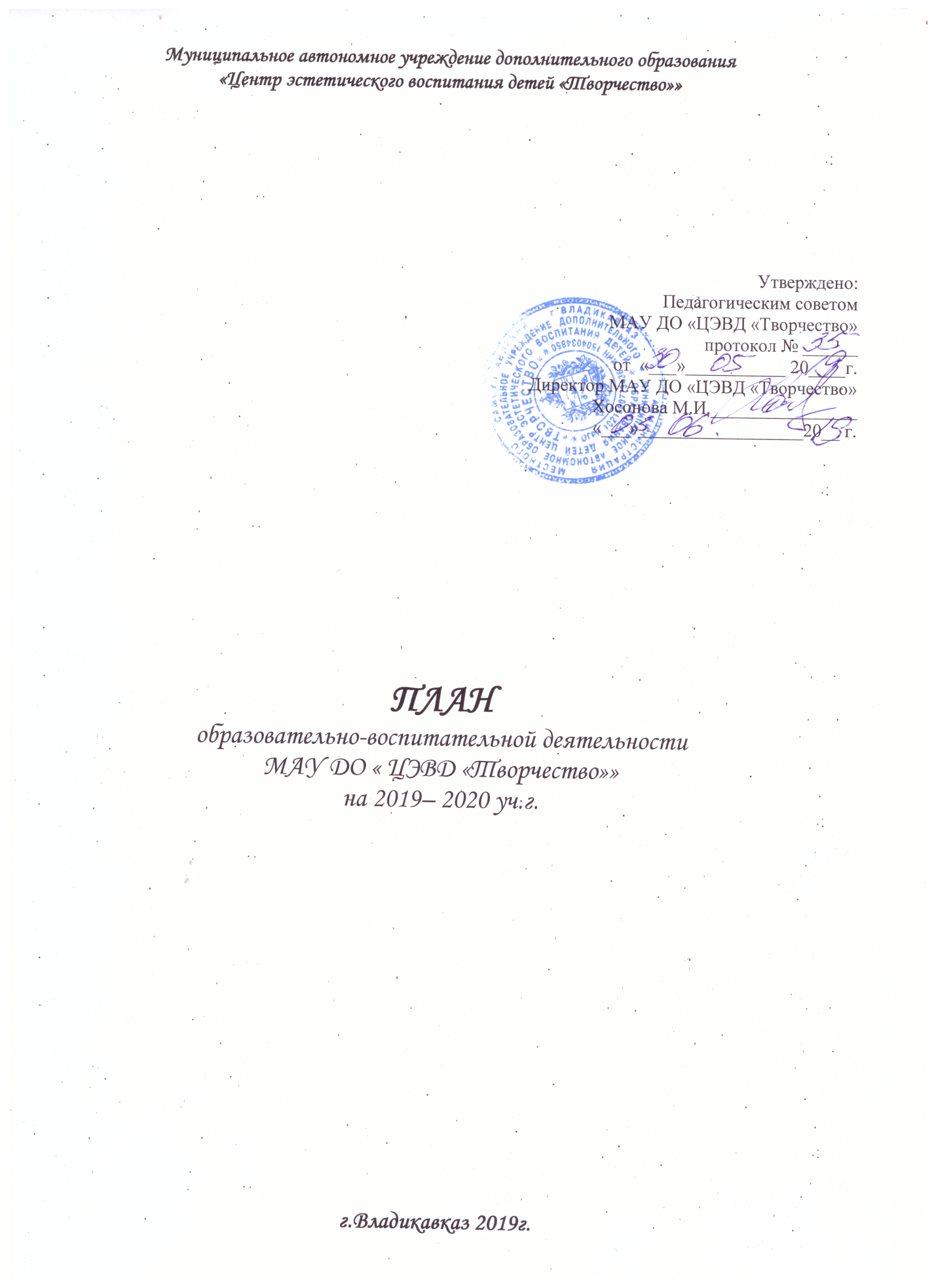 ЦЕЛЬ:Создание максимально благоприятных условий для успешной реализация дополнительных общеразвивающих программ художественной, туристско-краеведческой, технической, социально-педагогической, физкультурно-спортивной направленностей.ЗАДАЧИ- развитие в учреждении благоприятной и мотивирующей на учебу атмосферы,- формирование и развитие творческих способностей детей, удовлетворение их индивидуальных потребностей,- формирование у несовершеннолетних культуры здорового и безопасного образа жизни, укрепление здоровья, а также организация их свободного времени,- охват программами дополнительного образования не менее 75% детей в возрасте 5-18лет.- Выявление и развитие интеллектуальных и творческих способностей учащихся школ города, оказание помощи в организации их досуга в свободное от учёбы время.Приоритетные линии развития центра на 2019-2020 учебный год :своевременное выявление детей со способностями, желающих их развивать;содействие повышению качества патриотического воспитания среди обучающихся;создание единого информационного пространства для населения, работников образовательных, административных и иных учреждений о возможностях центра;расширение диапазона оказываемых услуг;усиление работы с контингентом старшего подросткового возраста;дальнейшее техническое оснащение МАУДО «Центр  «Творчество»;обеспечение повышения квалификации специалистов центра по актуальным проблемам работы с детьми в сфере дополнительного образования.Критерии эффективности работы центра:востребованность услуг педагогов центра со стороны ОУ, общества;тенденция к росту числа позитивно решенных личностных запросов обучающихся;рост удовлетворенности качеством дополнительного образования в центре среди
населения города .I. Деятельность администрации
МАУДО «Центр «Творчество»»
по управлению и контролю.5. Методическая работа6.Работа с родителями7.Мероприятия воспитательной работы на 2019- 2020 учебный год8.План контроля за учебно – воспитательной деятельностью9.Деятельность по укреплению материально –технической базы № п/пСодержаниеСрокиОтветственный1. Контроль и руководство1. Контроль и руководство1. Контроль и руководство1. Контроль и руководствоПедагогические советыПедагогические советыПедагогические советыПедагогические советы1.Критериальная оценка деятельности центра за 2018-2019 учебный год. Перспективы развития на 2019-2020 учебный год.Утверждение образовательных программ Учреждения;Рассмотрение локальных нормативных актов учреждения по вопросам, относящихся к образовательной деятельности.Рассмотрение и утверждение методических направлений работыРассмотрение и обсуждение, по предложению директора Учреждения, программы развития учреждения.август 2019Администрация1.• Проведение итогов промежуточной аттестацииДекабрь 20191.• Рассмотрение вопросов использования исовершенствования методов обучения и воспитания, образовательных технологий, электронного обученияМарт 20191.Анализ итогов работы центра за 2019-2020 учебный год.Решение вопросов перевода обучающихся на следующий курс по итогам промежуточной аттестации;Рассмотрение ежегодного отчёта о результатах самообследования.июнь 2020Производственные совещанияПроизводственные совещанияПроизводственные совещанияПроизводственные совещания3.Организация работы Центра в 2019/2020 учебном году.Профилактика дорожно-транспортного травматизма среди обучающихся.сентябрь 2019Администрация3.О состоянии охраны труда, техники безопасности и пожарной безопасности в МАУДО «Центр «Творчество».Соблюдение правил по пожарной безопасности при проведении массовых мероприятий.Соблюдение законодательства «О защите персональных данных».ноябрь 2019Администрация .3.• Соблюдение санитарно-гигиенического и воздушно- теплового режима в кабинетах и помещениях декабрь 2019АдминистрацияМАУДО «Центр «Творчество» работниками центра; • Ведение учётно-отчётной документации в центре.Об итогах годовой инвентаризации. Итоги финансово- хозяйственной деятельности за 2019 год;Платные образовательные услуги.январь 2020Директор, главный бухгалтер. • О графике отпусков работников центра.февраль 2020АдминистрацияО посещаемости обучающимися занятий. О работе педагогов с родителями детей и детьми, посещающими занятия в центре.О совместной работе  МАУДО «Центр «Творчествос ОУ города март 2020Администрация ПедагогиО материально-техническом обеспечении центра на новый учебный год,О ходе подготовки к новому учебному году.апрель 2020АдминистрацияПредварительная педагогическая нагрузка на новый учебный год,Прохождение медицинских осмотров специалистами.май 2020АдминистрацияАдминистративные (оперативные) совещанияАдминистративные (оперативные) совещанияАдминистративные (оперативные) совещанияАдминистративные (оперативные) совещания5.• Планирование и координация деятельности сотрудников центра на неделю, месяц.ПятницаДиректор ПятницаДиректор Совещания при директореСовещания при директореСовещания при директореСовещания при директоре6.О готовности учреждения к новому учебному году.Режим работы МАУДО «Центр творчества». О функционале администрации. Циклограмма работы на учебный год.Об организации дежурства по учреждению.сентябрь 2019Администрация6.О проверке планов педагогов.О действиях работников центра при возникновении чрезвычайных ситуаций.ноябрь 2019Администрация, руководители струк.подразд.6.• Об инструктаже по ТБ и проведению новогодних праздниковдекабрь 2019АдминистрацияАдминистративный контрольАдминистративный контрольАдминистративный контроль7.• Анализ результатов прошедшего учебного года. Готовность учреждения к новому учебному году: материально-техническая база, обеспечение кадрами, Организация и распределение педагогической нагрузки;август- сентябрь 2019Администрация7.• Анализ бюджетных ассигнований, состояние документации. Соответствие планов, программ пдо целям и задачам деятельности центра;сентябрь 2019М/С7.• Соблюдение охраны труда и правил техники безопасности на занятиях.сентябрь 2019Администрация7.• Ведение и обновление банка данных обучающихся.в течение уч. годаАдминистрация7.• Контроль ведения документации педагогами. Уточнение списков специалистов, желающих повысить квалификацию. Реализация тем по самообразованию в практической деятельности.в течение годаАдминистрацияметодисты1.Работа с вновь принятыми и вновь назначенными на должности специалистами:Знакомство с локальными актами центра;Требования к планированию, ведению учётно-отчётной документации;Самообразование.сентябрь 2019Администрация2.Приказы по деятельности Центрасентябрь 2019Директор•• Проведение индивидуальных консультаций по проблемам:работа с нормативно-правовой документацией,руководство методической работой,работа по финансово-хозяйственной направленности,новинки литературы по мастерству управления;в течение учебного годаАдминистрация3.Аттестация специалистов:• Составление плана-графика выхода на аттестацию специалистов;сентябрь 2019Зам директора по УВР• Методические рекомендации по подготовке пдо к аттестацииоктябрь 2019Зам директора по УВР• Реализация планов по самообразованию.март 2019Зам директора по УВР• Обобщение опыта работы педагогических работников, выходящих на аттестацию.январь 2020Зам директора по УВР4.Повышение квалификации:• Составление заявки в СОРИПКРО на участие в курсах повышения квалификации,сентябрь- октябрь 2019Зам директора по УВР• Обучение на курсах повышения квалификации,по плану5.• Подготовка отчетов по основным направлениям финансово- хозяйственной деятельности для комитета по образованию, пенсионного фонда, отдела социального страхования, налоговой инспекции.в соотв. с требов. и графикомГл.бухгалтер6.• Проведение годовой инвентаризацииноябрь- декабрь 2019Гл.бухгалтер7.• Обучение сотрудников центра по вопросам ГО, охраны труда и техники безопасностимарт 2018г.Администрация8.• Обновление нормативно-правовой документации по охране труда, технике безопасности и пожарной безопасностиноябрь 2017 г.Администрация9.• Проведение инструктажей поОТ и ТБ, пожарной безопасности с работниками центраежекварт.Администрация10.• Проведение учебных эвакуаций2 раза в годАдминистрация11.• Проведение цикла занятий по ГО и ЧСежекварт.Администрация12.• Проведение проверок качества деятельности бухгалтерской службы:проверка своевременности сдачиежемесячноДиректоравансовых отчетов и их оформления,выборочные проверки правильности начисления заработной платы,учёт основных средств.авансовых отчетов и их оформления,выборочные проверки правильности начисления заработной платы,учёт основных средств.авансовых отчетов и их оформления,выборочные проверки правильности начисления заработной платы,учёт основных средств.авансовых отчетов и их оформления,выборочные проверки правильности начисления заработной платы,учёт основных средств.ежеквартально13.• Проверка наличия дезинфицирующих и моющих средств для обработки инвентаря и правильность их использования• Проверка наличия дезинфицирующих и моющих средств для обработки инвентаря и правильность их использования• Проверка наличия дезинфицирующих и моющих средств для обработки инвентаря и правильность их использования• Проверка наличия дезинфицирующих и моющих средств для обработки инвентаря и правильность их использованияпостоян.завхоз14.• Проверка сроков прохождения сотрудниками гигиенической подготовки и медицинских осмотров• Проверка сроков прохождения сотрудниками гигиенической подготовки и медицинских осмотров• Проверка сроков прохождения сотрудниками гигиенической подготовки и медицинских осмотров• Проверка сроков прохождения сотрудниками гигиенической подготовки и медицинских осмотровпостоян.Администрация15.• Проверка качества и своевременности уборки помещений, соблюдение режима, правил личной гигиены• Проверка качества и своевременности уборки помещений, соблюдение режима, правил личной гигиены• Проверка качества и своевременности уборки помещений, соблюдение режима, правил личной гигиены• Проверка качества и своевременности уборки помещений, соблюдение режима, правил личной гигиеныпостоян.Администрация16.• Проверка сопротивления изоляции электросети и заземления оборудования• Проверка сопротивления изоляции электросети и заземления оборудования• Проверка сопротивления изоляции электросети и заземления оборудования• Проверка сопротивления изоляции электросети и заземления оборудованияавгуст 2017 г.Завхоз17.• Обновление стендов поОТ и ТБ, информационных стендов для специалистов и посетителей• Обновление стендов поОТ и ТБ, информационных стендов для специалистов и посетителей• Обновление стендов поОТ и ТБ, информационных стендов для специалистов и посетителей• Обновление стендов поОТ и ТБ, информационных стендов для специалистов и посетителейноябрь- декабрь 2018 г.Администрация18.Издание приказов:о назначении ответственных за организацию безопасной работы,о создании комиссии по охране трудаО создании комиссии по оплате трудаИздание приказов:о назначении ответственных за организацию безопасной работы,о создании комиссии по охране трудаО создании комиссии по оплате трудаИздание приказов:о назначении ответственных за организацию безопасной работы,о создании комиссии по охране трудаО создании комиссии по оплате трудаИздание приказов:о назначении ответственных за организацию безопасной работы,о создании комиссии по охране трудаО создании комиссии по оплате трудасентябрь 2017 г.Директор19.••••4. Взаимодействие с социальными партнёрами и общественностью.4. Взаимодействие с социальными партнёрами и общественностью.4. Взаимодействие с социальными партнёрами и общественностью.4. Взаимодействие с социальными партнёрами и общественностью.4. Взаимодействие с социальными партнёрами и общественностью.4. Взаимодействие с социальными партнёрами и общественностью.4. Взаимодействие с социальными партнёрами и общественностью.1.• Заключения договоров о совместной деятельности с учреждениями города • Заключения договоров о совместной деятельности с учреждениями города ноябрь 2019 г.,ноябрь 2019 г.,ноябрь 2019 г.,ноябрь 2019 г.,2.• Заключение с родителями договоров на услуги по дополнительному образованию детей• Заключение с родителями договоров на услуги по дополнительному образованию детейсентябрь 2019 январь 2020сентябрь 2019 январь 2020сентябрь 2019 январь 2020сентябрь 2019 январь 20203.• Подготовка планов работы центра, и педагогов:перспективный,ежемесячныйПолугодовойгодовой• Подготовка планов работы центра, и педагогов:перспективный,ежемесячныйПолугодовойгодовойЗаместитель директора, педагоги к 1 числу текущего месяца Администрация, педагоги к 5 числу следующего месяцаЗаместитель директора, педагоги к 1 числу текущего месяца Администрация, педагоги к 5 числу следующего месяцаЗаместитель директора, педагоги к 1 числу текущего месяца Администрация, педагоги к 5 числу следующего месяцаЗаместитель директора, педагоги к 1 числу текущего месяца Администрация, педагоги к 5 числу следующего месяца4.• Подготовка отчетов о содержании деятельности центра:ежемесячно (администрация),полугодие (педагоги),• Подготовка отчетов о содержании деятельности центра:ежемесячно (администрация),полугодие (педагоги),Администрация, педагогиАдминистрация, педагогиАдминистрация, педагогиАдминистрация, педагоги5.• Подготовка и размещение информационных материалов на сайт центра• Подготовка и размещение информационных материалов на сайт центра2 раза в месяц Главный бухгалтер, администрация, педагоги2 раза в месяц Главный бухгалтер, администрация, педагоги2 раза в месяц Главный бухгалтер, администрация, педагоги2 раза в месяц Главный бухгалтер, администрация, педагоги5. Реализация программ по дополнительному образованию обучающихся.5. Реализация программ по дополнительному образованию обучающихся.5. Реализация программ по дополнительному образованию обучающихся.5. Реализация программ по дополнительному образованию обучающихся.5. Реализация программ по дополнительному образованию обучающихся.5. Реализация программ по дополнительному образованию обучающихся.5. Реализация программ по дополнительному образованию обучающихся.№ п/пСодержаниеСрокиСрокиОтветственныйОтветственныйОтветственный1.• Выявление детей школьного возраста, не охваченных системой дополнительного образованияв течение годав течение годапедагогипедагогипедагоги2.• Информирование населения о работе МАУДО «Центр творчества» через СМИ, рекламные щиты...постояннопостоянноАдминистрацияАдминистрацияАдминистрация3.• Прием заявлений от родителей (законных представителей) в центр.  С сентября 2019 г. С сентября 2019 г.АдминистрацияАдминистрацияАдминистрация4.• Ознакомление родителей сСентябрь-октябрьСентябрь-октябрьЗаместитель директора,Заместитель директора,Заместитель директора,локальными актами МАУДО «Центр творчества» (устав, положения)2019 г.педагоги5.• Издание приказов по МАУДО «Центр творчества»:Выдача сертификатовсентябрь 2019 г., по необходимости в течение годаАдминистрация6.• Оформление личных дел обучающихсясентябрь-октябрь 2019 г.Педагоги, методистНаправление деятельностиСодержаниеСрокОтветственныйПланирование и анализ методической деятельностиКорректировка и утверждение плана методической работы на 2019-2020 учебный годРабота с документациейСогласование иутверждениедополнительныхобщеразвивающихпрограмм, календарно-тематическогопланирования педагогов.АвгустМетодист«Организация работы и перспективы развития МАУДО ЦЭВД «Творчество»  на 20192020 учебный год»Персонифицированное ДОАвгустмайДиректор Зам. дир. По УВРПедагогические советы1.«Итоги работы МАУДО ЦЭВД «Творчество»   за 20192020 учебный год и задачи на 2020-2021 учебный год»Семинары для педагогов дополнительного образования:«Современные формы организации педагогической поддержки социализации обучающихся в условиях УДО»«Имидж педагога- условие успешной профессиональной деятельности»Ноябрь АпрельМетодист педагоги ДОСеминары- практикумы дляпедагогов дополнительного образования:«Формирование  универсальных учебных действий в рамках образовательных программ педагогов Центра.«Повышение эффективности педагогического процесса»Семинар-практикум «Размещение педагогами материалов в сети Интернет».СентябрьНоябрьдекабрьМетодист педагоги Информационно- методическое обеспечение деятельности1.Подготовка методических материалов, разработок для размещения на официальном сайте МАУДО ЦЭВД «Творчество»  В течение годаМетодист2.Выпуск методических рекомендаций, памяток,В течение годаПедагоги, методистинструкций3 .Информационно- консультативная помощьВ течение годаМетодистпедагогам учрежденияпри написаниидополнительныхобщеразвивающихсентябрьМетодистпрограммМетодист Директор4. ОрганизацияМетодисттворческих встреч спедагогами учрежденийПедагоги, методистдополнительногообразованияВ течение года5.Разработка необходимойПедагоги, методистмониторинговойВ течение годаМетодист, педагогидокументацииПедагоги6.Изучение,выявлениеВ течение годаМетодистнаиболее результативногопо плануопыта работы педагоговВ течение годаучреждения, обобщение ипо плануМетодистраспространениеПедагогипередовогоВ течение годапедагогического опытаПедагоги7.Участие в работеметодическихобъединений8 .Проведение семинаров,практикумов, занятийтворчески работающихпедагогов9.Посещение занятийпедагогов объединений понаправленностям10.Оказаниеметодической помощиаттестующим педагогам вустановленном порядке11.Тематическиепедагогические советыИндивидуальная работа методистаПосещение	открытых занятий педагогов с последующим обсуждениемВзаимообмен	опытом работы с другими УДОВ течение года В течение годаМетодист Педагоги МетодистИндивидуальная работа методиста с педагогами1.Обсуждение календарно-тематических планов, дополнительных общеразвивающих программ2.Работа с молодыми педагогамиСентябрьВ течение года В течение годаПедагогиМетодист 3.Помощь в подготовке материалов для аттестации педагогвВ течение года Май-июньПедагоги5.Отчеты педагогов о работеИзучение и обобщение передового опыта работыРаспространение опыта работы педагога Дауровой З.С.Обобщение опыта работы педагогаТанделовой Р.Б.Изучение опыта работы педагогов: Моргоева Д.В., Дианова А.Л.В течение годаПапка с опытом работы Сбор материала по опытуКонтроль надработой педагогических кадров1. Соответствие расписания занятий в учебных группах санитарно- эпидемиологическим нормамСентябрьОктябрь, февральПедагоги 2. Наполняемость объединений и учебных групп,сохранность детского контингента ( отслеживание по журналу)Ноябрь, февральМайПедагоги Методист, педагоги3 . Посещаемость в объединениях и учебныхгруппах.4. Качество реализациипедагогом учебнойпрограммы.Контроль над1.Выполнение программ.выполнением программ иРезультативность деятельности «Центр «Творчество».Январь майМетодистрезультативностьюАнализ состояния учебно-образовательноговоспитательной работы запроцессаполугодие (Степеньовладения практическими умениями и навыками воспитанников ).Сентябрь, январь, майПедагоги2.Проведение педагогамидиагностики достиженийвоспитанников.Контроль над1.Выполнение техникиСентябрь,Методистсоблюдениембезопасности и охраныфевральпедагогами ДО издоровья воспитанниковвоспитанникамина занятиях ( посещениеМетодистправил техники безопасностизанятий)2.Проверка журналов инструктажей , отслеживание по журналам прохождение воспитанниками инструктажа по ТБ.ЕжемесячноМетодист1.ОформлениеКонтроль за документациейпедагогами рабочей документации. ( Соблюдение правил иЕжемесячнометодистыпедагоговтребований к оформлению документации)Проведение неделиПосещениемастерства:ноябрьметодистоткрытых занятийХудожественная направленостьТуристско-краеведческаяЯнварь март майПедагогиТехническаясоциально-педагогическаяПосещение учебных занятий педагоговПосещение	занятий художественной направленности.Посещение	занятий социально-педагогической направленности.Посещение	занятий технической направленности.Посещение	занятий туристко-краеведческой направленностиПосещение	занятий физкультурно-спортивной направленностиНоябрь,мартЯнварь,апрельНоябрь,мартНоябрь,мартПедагогиадминистрацияПовышение интеллектуального ипрофессионального уровня педагогов« Школа педагогического мастерства»Организация персональных выставокМастер- класспдоЕжеквартальноПедагогиметодистыПополнение банка данныхСистематизация данных по учебным группамСистематизация данных по педагогам дополнительного образованияСентябрь, Январь, МайОктябрьПедагоги Методист№МероприятияСрокиОтветственный1.Проведение родительских собраний в объединениях2 раза в годАдминистрация Центра,Педагоги ДО,педагог – организатор,2.Организация индивидуальных консультаций для родителей В течение годаПедагоги ДО3.Привлечение родителей к участию в мероприятиях ЦентраВ течение годаПедагоги  ДОмероприятиеответственныйсрок проведенияцелевая аудиторияДень открытых дверейДиректорЗам.директора по УВРсентябрьжители городадети от 4-16летВыставки ДПИ по школамФедорченко Л.Ю.сентябрьшкольники СЗ р-наМероприятия , посвящённые Дню города(концерт, выставка ДПи)Федорченко Л.Ю.Дзицоева Ж.М.сентябрьжители городашкольники города«Неделя мира»8 Международный слет юных миротворцев «Школ мира» г. Владикавказа, республики и стран СНГ, посвященный Международному дню мира.Беляев В.С.Сокурова Т.В.21 сентября 19 г.«Школы мира», т/о отделаДень туризма.Кесаева И.Г.сентябрьт/о СКИФМеждународный день пожилых людей. Беседы в т/о ОГПВБеляев В.С.Октябрь 19 г.Отдел ОГПВ205 лет со дня рождения русского поэта, драматурга, живописца  Михаила Юрьевича Лермонтова (1814 – 1841Беляев В.С.октября 19 г.Отдел ОГПВ т/о отделаПодведение итогов 8 Международного слета юных миротворцев стран СНГ в РСО-Алания .Беляев В.С.Октябрь 19 г.Юные миротворцы школ города4- й детский форум, посвященный Международному дню ООН.Беляев В.С.24 октября 2019 г.Юные миротворцы школ городаДекады «Къостайтыфæдонтæ» среди школьников ВладикавказаИкаева И.В.октябрьшкольники города«Великие имена Осетии» творческий вечер К.ХетагуроваДзицоева Ж.М.октябрьродители уч-ся ЦентраКонцертные программы , посвященные Дню материДзицоева Ж.М.октябрьродители уч-ся Центрауч-ся ЦентраМассовые мероприятия для школьных лагерейИкаева И.В.октябрьшкольники города90 лет со дня рождения советского российского композитора, автора более 400 песен Александры Николаевны Пахмутовой (1929 г.). Беседы в т/оБеляев В.СноябрьОтдел ОГПВАкция «Платок примирения», посвященная Международному дню толерантности.Беляев В.СноябрьОтдел ОГПВЮные миротворцы школ городаКонцертная программа, посвященная Дню материГутнова З.Х.ноябрьродители уч-ся Центрауч-ся ЦентраВсемирный день матери. Конкурсные мероприятия в отделах и объединениях Центрапдо отдела27 ноябрят/о отделародителиПодведение итогов работы Движения юных миротворцев РСО-Алания за 2019 год  (награждение активистов движения юных миротворцев РСО-Алания по итогам работы за год).Беляев В.С.Сокурова Т.В.декабрь.«Школы мира»Акция «Декада добрых дел».Беляев В.С.Сокурова Т.В.декабрь.«Школы мира»Новогодние представленияИкаева И.В.Дзицоева Ж.М.декабрьуч-ся ЦентрародителиНовогодние праздники для детей из малообеспеченных семейИкаева И.В.Дзицоева Ж.М.декабрьжители городаМассовые мероприятия для школьных лагерейИкаева И.В.Пед-организаторыдекабрьшкольники городаУчастие в благотворительном концерте, посвященном Дню пожилого человека,организованном по инициативе Мин.труда  и соц. защитыГаврилей С.В.декабрьжители городаБеседы ,брейн ринги в т/оДень воинской славы России. День снятия блокады города Ленинграда  (1944 г.День воинской славы России. День разгрома советскими войсками немецко–фашистских войск в Сталинградской битве (1943 г.)День юного героя – антифашистаДень памяти  воинов – интернационалистовБеляев В.С.Январь-февральОтдел ОГПВКонцертная программа для воинов находящихся на лечении в госпиталеГутнова З.Х.февральвоины Российской армии,  находящиеся на лечении в госпиталеКонкурсные программы , посвященные 23 февраляДзицоева Ж.М.февральродители уч-ся ЦентраПроведение заочного конкурса для школьников города «Буктрейлер»Икаева И.В.мартдля  школьников городаРеспубликанская акция «Памятник у дороги», посвященная Дню Победы (уборка памятников).Беляев В.С.мартОтдел ОГПВМассовые мероприятия для школьных лагерейИкаева И.В.Пед-организ.мартшкольники городаГородской фестиваль инсценированной сказки для младших школьниковИкаева И.В.мартдля мл.школьниковМиротворческая акция: «Не опоздай спасти планету!», посвященная Международному дню Земли.Беляев В.С.Сокурова Т.В.Апрель«Школы мира»Творческий портрет педагога  конкурсная программа для пдоДзицоева Ж.М.апрельПедагоги центраУчастие сводного отряда юных миротворцев Северной Осетии во Всероссийском весеннем «Марше юных миротворцев» (15 апреля-15 мая).Беляев В.С.Сокурова Т.В.Апрель-май.«Школы мира»Участие сводного отряда юных миротворцев из школ г. Владикавказа в автопробеге по местам боевой славы, посвященном 75 годовщине Великой Победы.	Беляев В.С.Сокурова Т.В.6 мая 2020 г.по маршрутуЮные миротворцы школ городаКонцертные программы , конкурсы «И помнит мир спасенный»Дзицоева Ж.М.Икаева И.В.майродители уч-ся Центрашкольники городаУчастие в конкурсах , фестивалях различного уровня все отделыЗам.директора по УВРРук.структурныхподразд.В теч. годаУч-ся ЦентраУчастие в мероприятиях ко Дню Победы.Зам.директора по УВРРук.структурныхподразд.майУчастие в мероприятиях ко Дню Победы.Республиканский слет юных миротворцев г. Владикавказа, посвященный Международному дню миротворцев ООН.	29 мая 2020 г.«Мемориал славы»Беляев В.С.Сокурова Т.В.29 мая 2020 г.по маршрутуЮные миротворцы школ городаОтчётный концерт колективовцентра , Праздничные программы ко дню защиты детей.Дзицоева ,Ж.МИкаева И.В.майродители уч-ся ЦентраМассовые мероприятия для школьных лагерейИкаева И.В.июнь, июльшкольники городаРеспубликанская акция «Свеча Памяти», посвященная Всероссийскому Дню Памяти и Скорби.	22 июня 2020 г.Беляев В.С.Сокурова Т.В.22 июняЮные миротворцы школ городаУчастие сводного отряда юным миротворцев в праздновании дня ВДВ.Беляев В.С.Сокурова Т.В.2 августа 2020 г.Юные миротворцы школ городаУчастие сводного отряда юных миротворцев в подготовке и проведении альпиниады на вершину  г. Казбек, посвященной 75-ти летию Великой ПобедыБеляев В.С.августЮные миротворцы школ города		Здоровьесберегающая деятельность№МероприятиеСрокиОтветственные1Осуществление регулярного контроля за выполнением санитарно-гигиенических требований согласно правилам и нормам СанПина:- Санитарно-гигиеническое состояние учреждения, световой, питьевой, воздушный режимы кабинетов и режим занятий;- Соблюдение санитарно-гигиенических требований к занятию: здоровьесберегающий анализ расписания, предотвращение перегрузки занятиями, профилактика зрения (проведение гимнастики для глаз, физкультминутки).По  графику  административно-общественного контроляЗам. директора по УВРЗам.директора по АХЧ2Проведение инструктажей поОТ и ТБ с воспитанниками в учебное время, во время проведения культурно-массовых мероприятийВ соответствии с требованиями к проведению данных инструктажейЗам.директора по УВРПДО3Организация работы по проведению предупредительных мер режима безопасности, предупреждению террористических актовВ течение годапо отдельному плануЗам.директора по УВРЗав.структурными подразделениями4Проведение профилактики травматизма (беседы по ПДД, ТБ) среди учащихся «Безопасный дорога домой».В течение годапо отдельному плануЗам.директора по УВРЗав.структурными подразделениямиВид контроляФорма контроляОбъект контроляЦель контроляМетоды контроляОтветственные за осуществления контроляПодведение итоговсентябрьсентябрьсентябрьсентябрьсентябрьсентябрьсентябрьТематическийПромежуточныйКомплектование группОтслеживание наполняемости группНаблюдениеЗам.директора по УВР, методистСовещание при директореТематическийТекущийПроверка образовательных программ дополнительного образования детейСоответствие программ государственным требованиям. Выявление качества разработки программСобеседование с ПДО. АнализМетодистМетод.советТематическийПромежуточныйПроверка. Посещаемость занятий обучающимисяУпорядочить посещаемость в объединенияхНаблюдениеЗам.директора по УВР, методистСовещание при директореФронтальныйПромежуточныйОрганизация и проведение инструктажа по ТБ и ОТ с работниками и обучающимисяСвоевременноеознаком-ление работников и учащихся с правилами по ТБ и ОТСобеседованиеДиректор, Зам.директора по УВРПед.советТематическийПерсональныйПроверка журналов учета работыСоблюдение единых требований к ведению журналов, заполнение инструктажа по ТБСобеседование, изучение документацииЗам.директора по УВРСовещание при директореФронтальный (мониторинг)Классно-обобщающийПроведение нулевого среза  учащихсяПроверка уровня ЗУН учащихся объединенийНаблюдениеЗам.директора по УВР, методистСовещание при директореТематическийПерсональныйПодготовка и проведение Дня открытых дверейПрезентация ЦДТ.Наблюдение. Посещение мероприятийАдминистрацияСовещание при директореоктябрьоктябрьоктябрьоктябрьоктябрьоктябрьоктябрьТематическийПерсональныйПроверка календарно-тематических плановСоответствие содержания учебно-тематических планов темам и задачам образовательных программ дополнительного образования детейСобеседованиеЗам.директора по УВР,  методистСовещание при методическом советеТематическийПерсональныйПроверка журналовКачество ведения журналовСобеседование, проверка документацииЗам.директора по УВРСовещание при директореТематическийПромежуточныйВыполнение норм и правил СанПИНаСостояние кабинетов, соблюдение санитарно-гигиенических требований и проведение занятий в объединенияхНаблюдениеЗам.директора по УВРСовещание при директореТематическийПромежуточныйИспользование на занятиях современных педагогических технологийПрименение ПДО на занятиях современных технологийПосещение занятий, собеседование с ПДОЗам.директора по УВР, методистМетод.советТематическийПромежуточныйПосещаемость занятий детьмиУпорядочить посещаемость занятий детьмиНаблюдениеЗам.директора по УВР, рук.структ.подразделенийСовещание при директореноябрьноябрьноябрьноябрьноябрьноябрьноябрьТематическийПромежуточныйЗанятость учащихся во время осенних каникулОрганизация досуга во время каникул, режим занятий в объединенияхНаблюдениеЗам.директора по УВР, рук.структ.подразделенийСовещание при директореТематическийПерсональныйПроверка журналовСвоевременное заполнение журналовПроверка документации, собеседованиеЗам.директора по УВР, рук.структ.подразделенийСовещание при директореТематическийПромежуточныйПосещаемость занятий детьмиНаполняемость группНаблюдениеЗам.директора по УВР, рук.структ.подразделенийСовещание при начальнике управления образования декабрьдекабрьдекабрьдекабрьдекабрьдекабрьдекабрьФронтальныйПромежуточныйПроверка деятельности ПДО совместителейСостояние докумен-тации, режим работы, наполняемость группНаблюдение, собеседованиеАдминистрацияСправка, анализТематическийПерсональныйПроверка журналовРегулярность заполнения журналов, освоение программы за I полугодиеСобеседование, анализЗам.директора по УВР, рук.структ.подразделенийСовещание при директореТематическийПромежуточныйОрганизация и проведение новогодних праздниковКачество проведения мероприятий, привлечение учащихся к мероприятиямПосещение мероприятийАдминистрация, педагог - организаторСовещание при директореянварьянварьянварьянварьянварьянварьянварьТематическийПромежуточныйДеятельность объединений во время зимних каникулОрганизация досуга учащихся в объединениях, режим занятий, посещаемостьНаблюдениеЗам.директора по УВР, рук.структ.подразделенийСовещание при директореТематическийОбобщающийРабота по самообразованию ПДО, организация работы над методической тематикой, участие в МО, посещение занятий,массовых мероприятий, семинаровОпределить уровень работы ПДО по самообразованию, наметить пути активизации деятельности ПДО по расширению форм самообразованияАнализ, беседа, наблюдениеЗам.директора по УВР, рук.структ.подразделенийМетод.советфевральфевральфевральфевральфевральфевральфевральТематическийПромежуточныйМетодика преподавания ПДОРазвитие на занятиях познавательной активности учащихсяАнализ, беседаМетодистСовещание при директореТематическийПромежуточныйДеятельность ПДО по использованию на занятии здоровьесберегающих технологийПроведение динамических перемен, физкульминутокПосещение занятийЗам.директора по УВРСовещание при директореТематическийПерсональныйПроверка журналовРегулярное заполнениеПроверка документации, беседаЗам.директора по УВРСовещание при директореТематическийПромежуточныйПосещение занятий детьмиНаполняемость группНаблюдениеЗам.директора по УВРСовещание при директоремартмартмартмартмартмартмартТематическийПредварительныйКачество преподавания в объединениях 3 года обученияУровень подготовлен-ности учащихся к итоговой аттестацииПосещение занятий, беседа, анализЗам.директора по УВРСовещание при директореТематическийПромежуточныйДеятельность ПДО во время весенних каникулЗанятость детей, организация досуговых мероприятий в группах. Режим занятий, посещаемостьНаблюдениеЗам.директора по УВРСовещание при директореТематическийПерсональныйПроверка журналовВыполнение программыАнализЗам.директора по УВРСовещание при директореТематическийПромежуточныйПосещение объединенийНаполняемость группНаблюдениеЗам.директора по УВРСовещание при директореапрельапрельапрельапрельапрельапрельапрельТематическийПромежуточныйПроверка журналовРегулярное заполнение выполнение программыАнализ, собеседованиеЗам.директора по УВРСовещание при директореТематическийПромежуточныйПосещаемостьНаполняемость группНаблюдениеЗам.директора по УВРСовещание при директореТематическийПерсональныйО деятельности ПДО по проведению профилактики, травматизма учащихся «Безопасный путь домой»Использование форм и методов профилактики, успешность проведенияБеседа, наблюдениеЗам.директора по УВРСовещание при директореФронтальныйТекущийПроверка протоколов педсоветов, метод.совета, совета Центра, и т.д.Своевременность и грамотность оформленияАнализ, беседаЗам.директора по УВРСовещание при директоремаймаймаймаймаймаймайТематическийПерсональныйВыполнение образовательной программы II полугодиеПроверка журналовАнализ документации, беседаЗам.директора по УВРСправка, совещание при директореФронтальныйПромежуточныйОрганизация итоговой аттестации, итоговые срезыКачество подготовки выпускников ЦДТ, качество ЗУН учащихся 1-2 года обученияНаблюдение, беседа, анализ, посещение итоговых занятийЗам.директора по УВРСовещание при директореиюньиюньиюньиюньиюньиюньиюньТематическийТекущийОрганизация летнего отдыха детейОтслеживание занятости учащихся в летний периодНаблюдение, анализАдминистрацияСовещание при директоре№п/пМероприятияСрокиОтветственныйОтветственныйОтветственный1Подготовка учреждения к новому учебному году августДиректорРук.структур.подразд.ДиректорРук.структур.подразд.ДиректорРук.структур.подразд.2Работа по обеспечению ОТ и ТБ, ПБ в течении годав течении годаДиректорРук.структур.подразд.ДиректорРук.структур.подразд.3Подготовка к отопительному сезонуавгуставгустДиректорРук.структур.подразд.ДиректорРук.структур.подразд.4Инвентаризация материальных ценностей (подготовить приказ)ОктябрьОктябрьДиректорРук.структур.подразд.ДиректорРук.структур.подразд.5Заключение (пролонгирование) договоров  с обслуживающими организациямимаймайГл.бухгалтердиректорГл.бухгалтердиректор6Текущий ремонтиюль – августиюль – августиюль – августДиректорРук.структур.подразд.